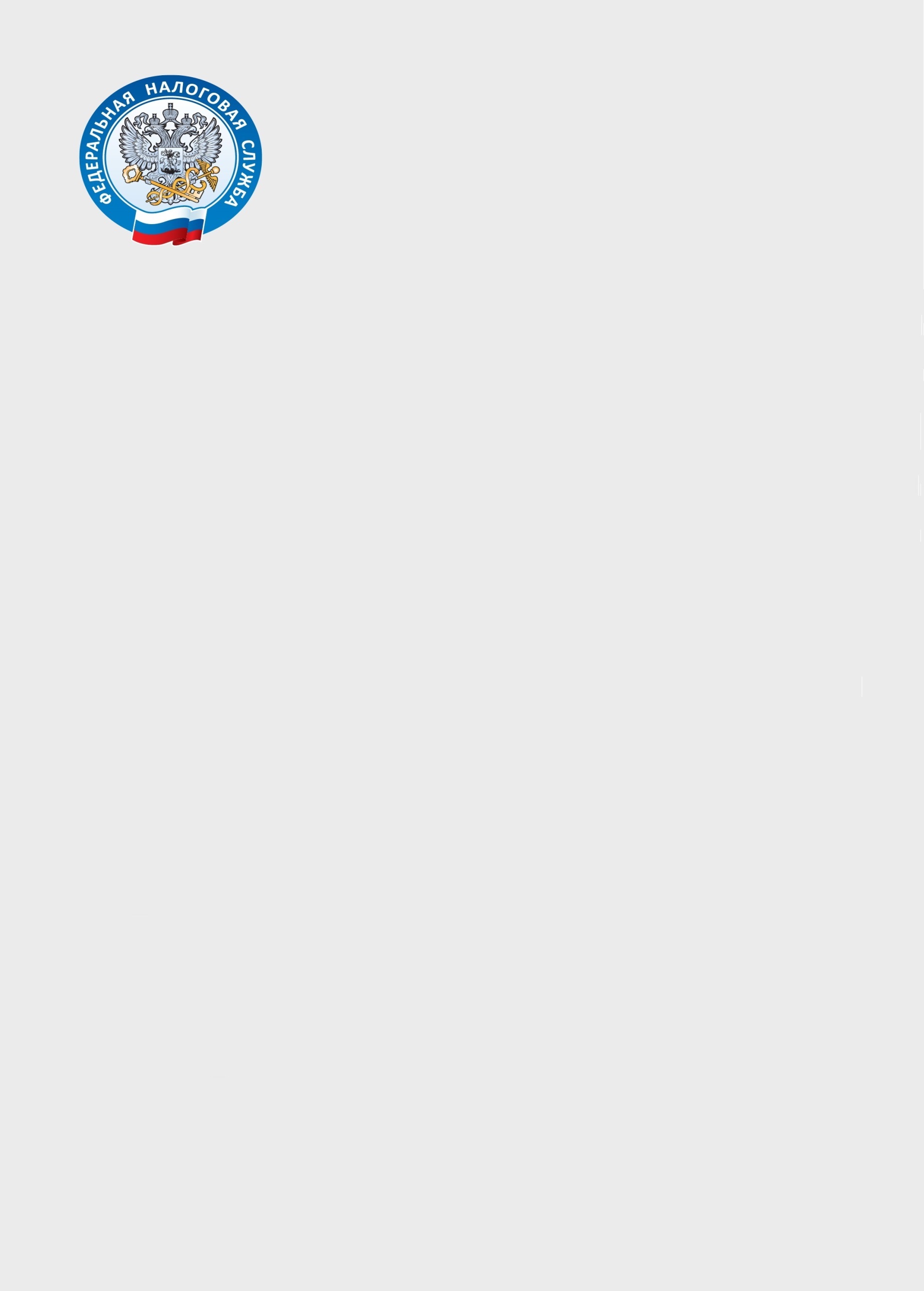 С 06.03.2021 по 24.04.2021  г. в рамках проведения декларационной кампании 2021 г. налоговая инспекция проводитДни открытых дверей каждую субботу с 10 до 15 часов.(по адресу с. Черниговка, ул. Буденного, 20)В «Дни открытых дверей» налогоплательщики могут получить информацию:- о возможностях подключения к Интернет-сервису «Личный кабинет налогоплательщика для физических лиц»;- о наличии (отсутствии) обязанности декларирования полученного ими дохода и необходимости уплаты с него налога;-   о порядке исчисления и уплаты НДФЛ при получении дохода;- о порядке заполнения налоговой декларации по НДФЛ при получении дохода в 2020 году;-  о наличии (отсутствии) задолженности по НДФЛ;- как воспользоваться компьютерной программой по заполнению налоговой декларации с помощью ПО «Декларация» в электронном виде     